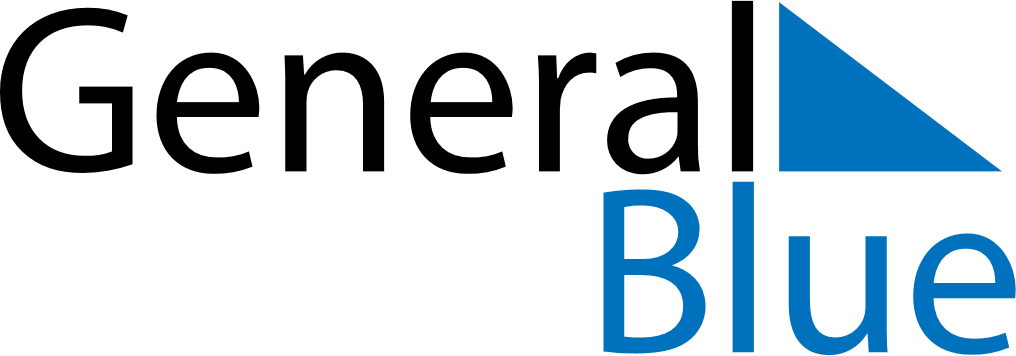 Weekly CalendarApril 9, 2023 - April 15, 2023Weekly CalendarApril 9, 2023 - April 15, 2023Weekly CalendarApril 9, 2023 - April 15, 2023Weekly CalendarApril 9, 2023 - April 15, 2023Weekly CalendarApril 9, 2023 - April 15, 2023Weekly CalendarApril 9, 2023 - April 15, 2023SUNDAYApr 09MONDAYApr 10MONDAYApr 10TUESDAYApr 11WEDNESDAYApr 12THURSDAYApr 13FRIDAYApr 14SATURDAYApr 15